REGISTRATION No.	DATE RECEIVEDCOMPLETEINCOMPLETE THE APPLICATION MUST CONTAIN THE FOLLOWING WRITTEN AND VISUAL MATERIALS:The application form duly filled in. (Applications with incomplete application forms will not be considered)2.	Production or development budget in US$. (Please clearly indicate the exact amounts needed to complete the film -. which may differ from the ideal budget)3.	Financial plan in US$ (Please clearly indicate source and amounts already secured. Furthermore other applications being processed and expected reply dates.)4.	Visual material: Upload via VIMEO or YOUTUBE examples of previous work; pilots or research material for this project; photos that demonstrate style and approach relevant to this project. 5.	Also provide a list of the visual materials with reference to their origin and relevance to the application.ADDITIONAL SUPPORTING MATERIAL MAY BE SUBMITTED AS INDICATED IN THE APPLICATION FORM. Top of FormBottom of Form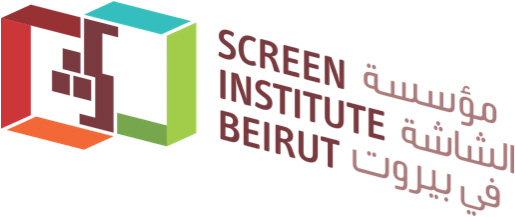 Application form                 page 1/4for documentary production and development grantsFOR OFFICE USE ONLYTITLEANY PREVIOUS TITLEPROJECT DEVELOPMENT (CHECK BOX) PRODUCTION (CHECK BOX) POST PRODUCTION (CHECK BOX)                              TOTAL BUDGET (US $)       AMOUNT REQUESTED FROM SIB (US $)PROJECT DEVELOPMENT (CHECK BOX) PRODUCTION (CHECK BOX) POST PRODUCTION (CHECK BOX)                              TOTAL BUDGET (US $)       AMOUNT REQUESTED FROM SIB (US $)PROJECT DEVELOPMENT (CHECK BOX) PRODUCTION (CHECK BOX) POST PRODUCTION (CHECK BOX)                              TOTAL BUDGET (US $)       AMOUNT REQUESTED FROM SIB (US $)PROJECT DEVELOPMENT (CHECK BOX) PRODUCTION (CHECK BOX) POST PRODUCTION (CHECK BOX)                              TOTAL BUDGET (US $)       AMOUNT REQUESTED FROM SIB (US $)3. SUBMITTED BY3. SUBMITTED BY3. SUBMITTED BY3. SUBMITTED BYNAME, SURNAMECITIZENSHIPPASSPORT NoPROFESSION / OCCUPATIONPRODUCTION COMPANY (IF ANY)PERMANENT ADDRESSALTERNATIVE ADDRESSMOBILE PHONEEMAILOFFICE PHONEOFFICE PHONEDATE AND PLACE OF FILLING THE APPLICATIONWEBSITE (IF ANY)WEBSITE (IF ANY)SIGNATURESIGNATURE4. APPLICATION TEAM4. APPLICATION TEAM4. APPLICATION TEAM4. APPLICATION TEAMAPPLICATION TEAMDIRECTOR (S)PRODUCER(S)CINEMATOGRAPHEREDITORSOUND RECORDIST/
SOUND DESIGNERANY ADDITIONALTEAM MEMBERSPLEASE SUPPLY NAMES,ADDRESSES & RESUMESFOR ALL KEY PERSONS INVOLVED5. PROJECT DEVELOPMENT5. PROJECT DEVELOPMENT5. PROJECT DEVELOPMENT5. PROJECT DEVELOPMENT5. PROJECT DEVELOPMENT5. PROJECT DEVELOPMENTLENGTH Please describe the development of the project up to now, current status and the involvement of the team membersPlease describe the development of the project up to now, current status and the involvement of the team membersPlease describe the development of the project up to now, current status and the involvement of the team membersPlease describe the development of the project up to now, current status and the involvement of the team membersPlease describe the development of the project up to now, current status and the involvement of the team membersPlease describe the development of the project up to now, current status and the involvement of the team membersPlease describe the development of the project up to now, current status and the involvement of the team membersSYNOPSIS / RESUME OF THE STORY – WRITTEN BYSYNOPSIS / RESUME OF THE STORY – WRITTEN BYSYNOPSIS / RESUME OF THE STORY – WRITTEN BYSYNOPSIS / RESUME OF THE STORY – WRITTEN BYSYNOPSIS / RESUME OF THE STORY – WRITTEN BYSYNOPSIS / RESUME OF THE STORY – WRITTEN BYSYNOPSIS / RESUME OF THE STORY – WRITTEN BYIDEA – WRITTEN BYPlease describe the considerations and intentions behind the project. Why is it important as a project and in which ways is it important for the team involved? Also specify the need for further development of the project (research, conceptual development, technical approach, time consumption for all stages of the production)IDEA – WRITTEN BYPlease describe the considerations and intentions behind the project. Why is it important as a project and in which ways is it important for the team involved? Also specify the need for further development of the project (research, conceptual development, technical approach, time consumption for all stages of the production)IDEA – WRITTEN BYPlease describe the considerations and intentions behind the project. Why is it important as a project and in which ways is it important for the team involved? Also specify the need for further development of the project (research, conceptual development, technical approach, time consumption for all stages of the production)IDEA – WRITTEN BYPlease describe the considerations and intentions behind the project. Why is it important as a project and in which ways is it important for the team involved? Also specify the need for further development of the project (research, conceptual development, technical approach, time consumption for all stages of the production)IDEA – WRITTEN BYPlease describe the considerations and intentions behind the project. Why is it important as a project and in which ways is it important for the team involved? Also specify the need for further development of the project (research, conceptual development, technical approach, time consumption for all stages of the production)IDEA – WRITTEN BYPlease describe the considerations and intentions behind the project. Why is it important as a project and in which ways is it important for the team involved? Also specify the need for further development of the project (research, conceptual development, technical approach, time consumption for all stages of the production)IDEA – WRITTEN BYPlease describe the considerations and intentions behind the project. Why is it important as a project and in which ways is it important for the team involved? Also specify the need for further development of the project (research, conceptual development, technical approach, time consumption for all stages of the production)6. SPECIFIC INFORMATION REF. CENTRAL TEAM MEMBERS6. SPECIFIC INFORMATION REF. CENTRAL TEAM MEMBERS6. SPECIFIC INFORMATION REF. CENTRAL TEAM MEMBERS6. SPECIFIC INFORMATION REF. CENTRAL TEAM MEMBERS6. SPECIFIC INFORMATION REF. CENTRAL TEAM MEMBERSDIRECTORDIRECTORDIRECTORDIRECTORDIRECTORPlease submit two examples of films directed by you. You should choose films that you consider best demonstrate your potential and talent. (Please list below)Please submit two examples of films directed by you. You should choose films that you consider best demonstrate your potential and talent. (Please list below)Please submit two examples of films directed by you. You should choose films that you consider best demonstrate your potential and talent. (Please list below)Please submit two examples of films directed by you. You should choose films that you consider best demonstrate your potential and talent. (Please list below)Please submit two examples of films directed by you. You should choose films that you consider best demonstrate your potential and talent. (Please list below)Kind of Tape BetaSP DigiBeta DVD Other:Why have you decided to apply with the project described above; what in the project is most important for you?Why have you decided to apply with the project described above; what in the project is most important for you?Why have you decided to apply with the project described above; what in the project is most important for you?Why have you decided to apply with the project described above; what in the project is most important for you?Why have you decided to apply with the project described above; what in the project is most important for you?Does the project challenge you in a new way that you haven’t faced before?Does the project challenge you in a new way that you haven’t faced before?Does the project challenge you in a new way that you haven’t faced before?Does the project challenge you in a new way that you haven’t faced before?Does the project challenge you in a new way that you haven’t faced before?PRODUCERPRODUCERPRODUCERPRODUCERPRODUCERPlease give your evaluation of what is needed to develop the project creatively.Please give your evaluation of what is needed to develop the project creatively.Please give your evaluation of what is needed to develop the project creatively.Please give your evaluation of what is needed to develop the project creatively.Please give your evaluation of what is needed to develop the project creatively.How can the project be produced within the limits of the budget available?How can the project be produced within the limits of the budget available?How can the project be produced within the limits of the budget available?How can the project be produced within the limits of the budget available?How can the project be produced within the limits of the budget available?Why have you chosen to apply with this particular project, what in the project is most important for you?Why have you chosen to apply with this particular project, what in the project is most important for you?Why have you chosen to apply with this particular project, what in the project is most important for you?Why have you chosen to apply with this particular project, what in the project is most important for you?Why have you chosen to apply with this particular project, what in the project is most important for you?Does the project challenge you in a new way that you haven’t faced before?Does the project challenge you in a new way that you haven’t faced before?Does the project challenge you in a new way that you haven’t faced before?Does the project challenge you in a new way that you haven’t faced before?Does the project challenge you in a new way that you haven’t faced before?7. BACKGROUND INFORMATION7. BACKGROUND INFORMATION7. BACKGROUND INFORMATION7. BACKGROUND INFORMATION7. BACKGROUND INFORMATION7. BACKGROUND INFORMATION7. BACKGROUND INFORMATIONINTELLECTUAL PROPERTY RIGHTS AND PROTECTION OF PRIVACYIf the story describes or directly involves recognizable individuals, their lives and experiences, have these then given their consent and/or willingness to participate in the production of the film? Please provide detailsINTELLECTUAL PROPERTY RIGHTS AND PROTECTION OF PRIVACYIf the story describes or directly involves recognizable individuals, their lives and experiences, have these then given their consent and/or willingness to participate in the production of the film? Please provide detailsINTELLECTUAL PROPERTY RIGHTS AND PROTECTION OF PRIVACYIf the story describes or directly involves recognizable individuals, their lives and experiences, have these then given their consent and/or willingness to participate in the production of the film? Please provide detailsINTELLECTUAL PROPERTY RIGHTS AND PROTECTION OF PRIVACYIf the story describes or directly involves recognizable individuals, their lives and experiences, have these then given their consent and/or willingness to participate in the production of the film? Please provide detailsINTELLECTUAL PROPERTY RIGHTS AND PROTECTION OF PRIVACYIf the story describes or directly involves recognizable individuals, their lives and experiences, have these then given their consent and/or willingness to participate in the production of the film? Please provide detailsINTELLECTUAL PROPERTY RIGHTS AND PROTECTION OF PRIVACYIf the story describes or directly involves recognizable individuals, their lives and experiences, have these then given their consent and/or willingness to participate in the production of the film? Please provide detailsINTELLECTUAL PROPERTY RIGHTS AND PROTECTION OF PRIVACYIf the story describes or directly involves recognizable individuals, their lives and experiences, have these then given their consent and/or willingness to participate in the production of the film? Please provide details8. SUPPLEMENTARY WRITTEN MATERIALS8. SUPPLEMENTARY WRITTEN MATERIALSEXISTSEXISTSANNEXEDANNEXEDPitchPitch Yes No Yes NoProject PresentationProject Presentation Yes No Yes NoSynopsis/abstractSynopsis/abstract Yes No Yes NoTreatmentTreatment Yes No Yes NoResearch ReportsResearch Reports Yes No Yes NoProduction PlanProduction Plan Yes No Yes NoOtherOther Yes No Yes NoTHE APPLICATION FORM, MANDATORY ADDITIONAL WRITTEN INFORMATION AND SUPPLEMENTARY WRITTEN MATERIAL MUST BE SUBMITTED BY E-MAIL IN ENGLISH TO: apply@screeninstitutebeirut.orgIT IS MANDATORY TO SEND THE VISUAL MATERIAL AS A VIDEO LINK AND ON A DVD (Sent by regular post – No rapid courier will be accepted):Screen Institute Beirut - The Film FundSaid Khadige street – Taha Building, 10th floor Ras El Nabeh, Beirut - LebanonTelephone: +9611640857 • Email: info@screeninstitutebeirut.orgIT IS MANDATORY TO SEND THE VISUAL MATERIAL AS A VIDEO LINK AND ON A DVD (Sent by regular post – No rapid courier will be accepted):Screen Institute Beirut - The Film FundSaid Khadige street – Taha Building, 10th floor Ras El Nabeh, Beirut - LebanonTelephone: +9611640857 • Email: info@screeninstitutebeirut.orgIT IS MANDATORY TO SEND THE VISUAL MATERIAL AS A VIDEO LINK AND ON A DVD (Sent by regular post – No rapid courier will be accepted):Screen Institute Beirut - The Film FundSaid Khadige street – Taha Building, 10th floor Ras El Nabeh, Beirut - LebanonTelephone: +9611640857 • Email: info@screeninstitutebeirut.orgIT IS MANDATORY TO SEND THE VISUAL MATERIAL AS A VIDEO LINK AND ON A DVD (Sent by regular post – No rapid courier will be accepted):Screen Institute Beirut - The Film FundSaid Khadige street – Taha Building, 10th floor Ras El Nabeh, Beirut - LebanonTelephone: +9611640857 • Email: info@screeninstitutebeirut.orgIT IS MANDATORY TO SEND THE VISUAL MATERIAL AS A VIDEO LINK AND ON A DVD (Sent by regular post – No rapid courier will be accepted):Screen Institute Beirut - The Film FundSaid Khadige street – Taha Building, 10th floor Ras El Nabeh, Beirut - LebanonTelephone: +9611640857 • Email: info@screeninstitutebeirut.orgIT IS MANDATORY TO SEND THE VISUAL MATERIAL AS A VIDEO LINK AND ON A DVD (Sent by regular post – No rapid courier will be accepted):Screen Institute Beirut - The Film FundSaid Khadige street – Taha Building, 10th floor Ras El Nabeh, Beirut - LebanonTelephone: +9611640857 • Email: info@screeninstitutebeirut.org